G3. SFA ON-SITE COST INTERVIEW (Group 3 & full and limited outlying areas)This page has been left blank for double-sided copying.Note to Reviewer: The burden associated with Appendix G8, and providing price lists referenced in Appendices C19 and C27, is included in the burden disclosure statement for this appendix.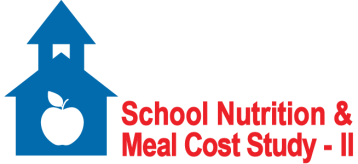 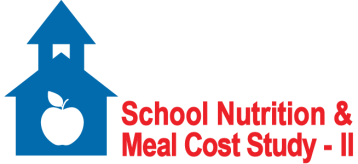 School Nutrition and Meal Cost Study-IISFA On-site Cost InterviewIncludes the following instruments:SFA Director Staff Salary and Time Allocation GridPreliminary SFA Indirect Cost Survey Preliminary Food Service Expense StatementOff-Budget Staff Salary and Time Allocation GridSponsored by:U.S. Department of AgricultureFood and Nutrition ServiceThis page has been left blank for double-sided copying.CONFIRMING RESPONDENT INFORMATIONSC1. 	Please confirm your name and contact information. 		____________________________________________________ (STRING (20)) FIRST NAME ____________________________________________________ (STRING (15)) MIDDLE INITIAL/NAME ____________________________________________________ (STRING (30)) LAST NAME SC2.  	What is your phone number? |___|___|___| - |___|___|___| - |___|___|___|___|(0-999)		(0-999)		(0-9999)HOME	1	WORK	2CELL PHONE	3SC3.	What is your email address? __________________________________________@______________DO NOT HAVE EMAIL ADDRESS………………………………………….NAdditional RespondentsINTRODUCTIONFNS has contracted with Mathematica Policy Research, Insight Policy Research, Decision Information Resources, and Agralytica to conduct the School Nutrition and Meal Cost Study-II (SNMCS-II) for school year 2019–2020. Your participation is vital to informing future policies for school meals to ensure the meals contribute to a healthy future for all children.[IF GROUP=3: This important study will (1) describe the food and nutritional quality of school meals and afterschool snacks, (2) update information on the school food environment and food service policies and practices, (3) estimate the cost to produce school meals and snacks, and (4) collect information about student participation, satisfaction, and dietary intake. Having updated information about the school meals programs will help States, SFAs, and schools better serve students.][IF GROUP=FOA OR LOA: This important study will estimate the cost to produce school meals in your [State/Territory].]All information gathered for this study is for research purposes only and will not affect meal reimbursements to participating schools or school meal program benefits of participating households.Preliminary Questions – Module AA1.	I will first ask some general questions and then we will review staff time and food service costs. Let’s start with the types of kitchens in your SFA. This school year, does the SFA have any… PROBE: 	Exclude any special arrangements that are only in place for summer food production.A2. 	How many schools in this SFA had a majority of their food produced in on-site kitchens for SY 2019-2020? 	|     |     |     |     | schoolsA3. 	How many schools in this SFA received a majority of their food from a central or production kitchen during SY 2019-2020? 	|     |     |     |     | schoolsSFA Staff Salary and Time Allocation Grid – Module BPART 1: STAFF EMPLOYED BY THE SFAB1.	Does the SFA employ the following types of central food service staff? Please include all staff whose time is charged to the school food service account, even if part of their wages are paid from a non-food service account. Exclude staff who are not employed by the SFA, for example, contracted staff. We will collect information about staff who work in support of the SFA, but are not paid out of the school food service account, in a separate section. 	Now we are going to create a central food service staff roster, based on the types of staff you just told me are employed by the SFA. The roster will help us to analyze the cost of direct labor for your central food service staff. I will ask you to list the different job titles or positions of all central staff, listing regular, part time, and temporary staff separately, even if they have the same title. Again, please include any staff on the food service payroll. This needs to account for every person who works for the SFA and is not based in an individual school. Note that even staff who conduct an SFA-level activity only one time should be included here. The purpose of this roster is to collect enough salary information to calculate what one hour of staff time costs per person, title, or position.INTERVIEWER NOTE: 	REFER to handout 3: central food service staff interview guide AND Handout 4: SAMPLE STAFF SALARY GRID, located in the interview reference guide. 	As we go through, please: Do not include anyone who works primarily in a school or school kitchen.Do not include anyone who works primarily in a central kitchen; in other words, a kitchen where food is prepared to be sent off-site only, and does not serve food on-site. Please include all drivers, even if they may be considered school-specific.INTERVIEWER NOTE: 	The instrument will run through all types of staff with a Yes checked in B1a-g to prompt the creation of the staff roster.PART 2: CENTRAL FOOD SERVICE STAFF ROSTER SAMPLE GRID, COLUMN NUMBERS CORRESPOND TO QUESTIONS BELOW.PART 3: CENTRAL FOOD SERVICE STAFF ALLOCATION GRIDINTERVIEWER NOTE: 	REFER the respondent TO Handout 5. Read through this handout with the respondent, and have them REFERENCE the handout through the remainder of this SECTION. END OF SECTION: That concludes this section of the survey. [Group 3 or full OA: Next, I would like to ask you about your SFA’s indirect costs.] [FSMC or limited OA: Next, I would like to ask you about your SFA’s food service expense statement.]Preliminary SFA Indirect Cost Survey – Module C Completed by SFA DirectorCompleted by Business ManagerAdditional RespondentsINTRODUCTION (INTERVIEWER: READ ONLY TO NEW RESPONDENTS)FNS has contracted with Mathematica Policy Research, Insight Policy Research, Decision Information Resources, and Agralytica to conduct the School Nutrition and Meal Cost Study-II (SNMCS-II) for school year 2019–2020. Your participation is vital to informing future policies for school meals to ensure the meals contribute to a healthy future for all children.[GROUP 3: This important study will (1) describe the food and nutritional quality of school meals and afterschool snacks, (2) update information on the school food environment and food service policies and practices, (3) estimate the cost to produce school meals and snacks, and (4) collect information about student participation, satisfaction, and dietary intake. Having updated information about the school meals programs will help States, SFAs, and schools better serve students.][OACS: This important study will estimate the cost to produce school meals in your [State/Territory].]All information gathered for this study is for research purposes only and will not affect meal reimbursements to participating schools or school meal program benefits of participating households.The purpose of this section is to gather information about indirect costs that may be considered as part of the costs of school food service. In this section, I’ll ask you to provide information about the methods that your school district uses to allocate indirect costs to its programs and activities. This study is not an audit or a compliance review.PART 1: SCREENERC1.	INDIRECT COST RATES AVAILABLE FROM THE STATE AGENCY INDIRECT COST SURVEYAVAILABLE	1	GO TO C2NOT AVAILABLE	0	GO TO C3C2. 	Does your school district use the indirect cost rate calculated or approved by the State?PROBE: 	If the school district is not charged the indirect cost rate, but still uses the State’s calculation, answer yes. YES	1	GO TO ENDNO	0	DON’T KNOW	d	REFUSED	r	PART 2: METHOD FOR ALLOCATING INDIRECT COSTSC3.	Does your school district have one or more indirect cost rate(s) for SY 2019-2020?YES	1NO	0	GO TO C8DON’T KNOW 	d	GO TO C8C4.	Does your school district have a restricted, unrestricted, or both types of indirect cost rates for SY 2019-2020? 	CODE ALL THAT APPLYRESTRICTED RATE	1UNRESTRICTED RATE	2	DON’T KNOW 	3	C5.	What is your school district’s restricted indirect cost rate for SY 2019-2020?INTERVIEWER: 	PLEASE ENTER AMOUNT AS A PERCENT. 	|     |     |     |.|     |     | % RESTRICTED RATEDON’T KNOW THE RATE	d	C6.	What is your school district’s unrestricted indirect cost rate for SY 2019-2020?INTERVIEWER: 	PLEASE ENTER AMOUNT AS A PERCENT. 	|     |     |     |.|     |     | % UNRESTRICTED RATEDON’T KNOW THE RATE	d	C7.	What is your school district’s indirect cost rate for SY 2019-2020?INTERVIEWER: 	PLEASE ENTER AMOUNT AS A PERCENT. 	|     |     |     |.|     |     | % UNKNOWN RATE TYPEDON’T KNOW THE RATE	d	C8.	Does your school district have one or more indirect cost allocation plan(s) that use a method other than indirect cost rate(s) to charge the SFA for indirect costs for SY 2019-2020?YES 	1NO 	0	GO TO ENDDON’T KNOW	d	GO TO ENDC9. 	May I have a copy of your indirect cost allocation plan(s) for SY 2019-2020?YES	1NO, PLAN IS NOT DOCUMENTED	0REFUSED	rC10. 	INTERVIEWER CODE: INDIRECT COST ALLOCATION PLAN(S) FOR SY 2019-2020 COLLECTED?YES	1NO	0	(STRING (NUM))	NOTES END OF INDIRECT COST SECTION.Next, I would like to ask you about your SFA’s food service expense statement.Preliminary Food Service Expense Statement – Module D Completed by SFA DirectorCompleted by Business ManagerAdditional RespondentsINTRODUCTION (INTERVIEWER: READ ONLY TO NEW RESPONDENTS)FNS has contracted with Mathematica Policy Research, Insight Policy Research, Decision Information Resources, and Agralytica to conduct the School Nutrition and Meal Cost Study-II (SNMCS-II) for school year 2019–2020. Your participation is vital to informing future policies for school meals to ensure the meals contribute to a healthy future for all children.[GROUP 3: This important study will (1) describe the food and nutritional quality of school meals and afterschool snacks, (2) update information on the school food environment and food service policies and practices, (3) estimate the cost to produce school meals and snacks, and (4) collect information about student participation, satisfaction, and dietary intake. Having updated information about the school meals programs will help States, SFAs, and schools better serve students.][OACS: This important study will estimate the cost to produce school meals in your [State/Territory].]All information gathered for this study is for research purposes only and will not affect meal reimbursements to participating schools or school meal program benefits of participating households.Preliminary Food Service Expense StatementFirst, thank you for providing a copy of your SFA’s preliminary expense statement prior to this visit. Members of our team pulled information from this statement and populated a grid (INTERVIEWER: PROVIDE RESPONDENT WITH ABSTRACTED VERSION OF EXPENSE STATEMENT). I am going to pull this pre-filled grid up on my computer and walk through it with you now to make sure what we have is accurate and complete. I also have a copy of the expense statement provided for reference.D1. 	FOR THIS ITEM, FILL THE SCHOOL YEAR OF THE PRELIMINARY EXPENSE STATEMENT THAT WAS PROVIDED AND THE DATES THAT IT COVERED:	I see the expense statement covers the [YYYY-YYYY] school year, and covers [DATE] to [DATE]. Is that correct?INTERVIEWER NOTE: IF INCORRECT, OVERWRITE FIELDS WITH THE CORRECTED DATES.	PERIOD COVERED BY STATEMENT: |     |     |/|     |     |/|     |     |     |     | to |     |     |/|     |     |/|     |     |     |     |	I will refer to this as the “reporting period” throughout the rest of the interview. D2.	INTERVIEWER: REFER THE RESPONDENT TO HANDOUT 6: EXPENSE CATEGORIES AND DEFINITIONS.D3. 	I’ll start with labor expenses and then ask about non-labor expenses. [INTERVIEWER: BEGIN SHARING SCREEN WITH RESPONDENT AND WALK THROUGH EXPENSE GRID, MAKING CORRECTIONS AS NEEDED]Preliminary Food Service Expense StatementPreliminary Food Service Expense StatementPreliminary Food Service Expense StatementSECTION E: FOOD EXPENSESE_INTRO: 	INTERVIEWER: STOP SHARING SCREEN.	Thank you for confirming the data in the expense statement. Now I want to ask you a few questions about food expenses.E1. 	Does the expense for purchased food reported reflect the value of food received or food used during the reporting period?PROBE: 	The value received is called cash-based reporting and the value used is called accrual-based reporting. Accrual-based reporting represents the value of the food used during the period regardless of when it was purchased.VALUE RECEIVED (CASH)	1VALUE USED (ACCRUAL) 	2 	GO TO E3Other How is purchased food reported?	3E2. 	Is the value of the purchased food inventory at the start and end of the 2019-2020 school year, or the change in the value of the inventory over the year, documented or reported? PROBE: 	Say yes if the change in value is not directly reported, but can be calculated by reported starting and ending inventory values. YES	1NO	0	GO TO E4E3. 	Is it reported on this expense statement or on a separate document?ON THE STATEMENT	1Name of line item_____________________________ON A SEPARATE DOCUMENT (COLLECT DOCUMENT)	2Name of document_____________________________E4. 	Does this SFA receive USDA Foods, also known as donated commodities?YES 	1NO	0	GO TO SECTION FE5. 	Does the expense for purchased food reported on the expense statement include the value of USDA Foods received by the SFA?YES	1	GO TO E13NO	0E6.	Is the value of USDA Foods received by the SFA documented or reported? YES	1NO	0	GO TO E13E7.	Is the value of USDA Foods received by the SFA reported on the expense statement or on a separate document?ON THE STATEMENT	1Name of line item_____________________________ON A SEPARATE DOCUMENT (COLLECT DOCUMENT)	2Name of document_____________________________E8. 	Does the reported expense for USDA Foods reflect the value of food received or value of food used during the reporting period?PROBE: 	The value received is called cash-based reporting and the value used is called accrual-based reporting. Accrual-based reporting represents the value of the food used during the period regardless of when it was purchased. VALUE RECEIVED (CASH)	1VALUE USED (ACCRUAL)	2	GO TO E11OTHER How is USDA Foods value reported?	3E9. 	Is the value of the USDA Foods inventory at the start and end of the 2019-2020 school year, or the change in the value of over the year, documented or reported? PROBE: 	Say yes if the change in value is not directly reported, but can be calculated by reported starting and ending inventory values. YES	1NO	0	GO TO E11E10.	Is the change in value (or start and ending values) of the USDA Foods inventory over the year reported on the expense statement or on a separate document?ON THE STATEMENT	1Name of line item_____________________________ON A SEPARATE DOCUMENT (COLLECT DOCUMENT)	2Name of document_____________________________E11. 	Does the amount documented include the value of discounts or rebates received for purchases of processed foods made from USDA Foods? YES	1	GO TO E13NO	0	NOT APPLICABLE	N	GO TO E13E12. 	Is the value of these discounts or rebates documented or reported? YES	1Name of document_____________________________NO	0E13.	Did the State charge the SFA for any costs associated with the storage, transportation, or processing of USDA Foods received by the SFA? YES	1NO	0	GO TO SECTION FE14. 	Do these charges appear as a separate line item on the SFA expense statement? YES	1 	GO TO SECTION FNO	0	E15. 	Were these charges deducted from meal reimbursements that were due to the SFA? YES	1	GO TO SECTION FNO	0E16.	How are these charges accounted for?SECTION F: UTILITIES AND EQUIPMENT SUPPLEMENTIn this section, we will collect information about food service utilities and equipment depreciation that are not available in your expense statement or in your SFA’s indirect cost rate, if applicable. F1.	Does food service use any utilities that are not directly or indirectly charged to the food service account?YES	1NO	0	GO TO F5 F2.	We will call these “unreported” utility costs because they are not directly or indirectly charged to the food service account. By the time of our follow-up interview, will you be able to provide actual or estimated costs for utilities that were not directly or indirectly charged for the sampled kitchens for the 2019-2020 school year? SAMPLED KITCHENS: [LIST]YES	1	GO TO F4NO	0	F3. 	Will you be able to provide actual or estimated unreported utility costs for the SFA overall for the 2019-2020 school year? YES	1	NO	0	GO TO F5F4.	What is the name of the documentation you will reference to provide this information? 	Name of document_____________________________F5.	Is major food service equipment such as ranges, refrigerators, or delivery vans, owned by the school district or SFA, leased by the school district or SFA, provided by a food service management company, or supplied to the school district through other means?		CODE ALL THAT APPLYSCHOOL DISTRICT OR SFA OWNS MAJOR EQUIPMENT	1SCHOOL DISTRICT OR SFA LEASES MAJOR EQUIPMENT	2FOOD SERVICE MANAGEMENT COMPANY PROVIDES MAJOR EQUIPMENT	3OTHER (Specify):	4REFUSED	rDON’T KNOW	dF6.	Are all of the costs for food service equipment depreciation charged to the school food service account as either a direct charge or in indirect costs? YES	1	GO TO END OF 		EXPENSE STATEMENT NO	0F7.	We will call these “unreported” equipment depreciation costs because they are not directly or indirectly charged to the food service account. By the time of our follow-up interview, will you be able to provide actual or estimated unreported equipment depreciation costs for the sampled kitchens for the 2019-2020 school year?PROBE: 	Here we are just interested in the equipment depreciation costs that were not directly or indirectly charged to the SFA. We collect direct and indirect charges separately.SAMPLED KITCHENS: [LIST]YES	1	GO TO F10NO	0	F8. 	Will you be able to provide actual or estimated unreported equipment depreciation costs for the SFA overall for the 2019-2020 school year? YES	1	GO TO F10NO	0	F9.	Will you be able to provide the initial purchase price for food service equipment in any of the sampled kitchens or the SFA overall? YES	1NO	0	GO TO END OF 		EXPENSE STATEMENTF10.	What is the name of the documentation you will reference to provide this information? 	Name of document_____________________________END OF PRELIMINARY EXPENSE STATEMENT.This concludes our preliminary review of your SFA’s expenses. When the final food service expense statement for the 2019-2020 school year is available, we will review that statement with you by telephone or in a virtual meeting next fall to ask some follow-up questions. In the next section, I am going to ask you about staff time and salaries for people who work on food service activities but are not paid from the food service account.Off-Budget Staff Salary and Time Allocation – Module E Completed by SFA DirectorCompleted by Business ManagerAdditional RespondentsINTRODUCTION (INTERVIEWER: READ ONLY TO NEW RESPONDENTS)FNS has contracted with Mathematica Policy Research, Insight Policy Research, Decision Information Resources, and Agralytica to conduct the School Nutrition and Meal Cost Study-II (SNMCS-II) for school year 2019–2020. Your participation is vital to informing future policies for school meals to ensure the meals contribute to a healthy future for all children.[GROUP 3: This important study will (1) describe the food and nutritional quality of school meals and afterschool snacks, (2) update information on the school food environment and food service policies and practices, (3) estimate the cost to produce school meals and snacks, and (4) collect information about student participation, satisfaction, and dietary intake. Having updated information about the school meals programs will help States, SFAs, and schools better serve students.][OACS: This important study will estimate the cost to produce school meals in your [State/Territory]]. All information gathered for this study is for research purposes only and will not affect meal reimbursements to participating schools or school meal program benefits of participating households.OFF-BUDGET STAFF INTERVIEW	In this part of the interview, we will talk about the labor or other costs that support central food service operations but are paid out of a non-food service account. These are costs that are not charged as direct costs nor included in the school district’s indirect cost rate. We will refer to these as “off-budget costs.”	First, we need to identify if the costs for the functions that support central food service operations are treated as direct costs, indirect costs, or handled some other way. If the food service department does not use a particular support function, let me know. I will take into account what you have already told me about indirect costs charged to the food service account and will just ask for confirmation on these items.INTERVIEWER: REFER THE RESPONDENT TO HANDOUT 7: DEFINITIONS FOR SUPPORT FUNCTION COST GRIDG1. 	For each of the following tasks, if they are performed in support of central food service, are the costs associated with this task charged directly to food service (DC), are they part of the school district’s indirect cost rate (IC), or are they charged somewhere else (OB)?	INTERVIEWER NOTE: IF RESPONSE IS PRE-FILLED FROM SA INDIRECT COST SURVEY, JUST CONFIRM RESPONSE. “According to my information, the costs associated with this task are part of the school district’s indirect cost rate. Is that correct?”OFF-BUDGET STAFF ROSTER INTRODUCTION	Now I would like to get information on the jobs and costs of the school district staff and employees of other agencies who provide the support functions we have just discussed. I want to list staff whose labor we have identified as “off-budget.”	These are the labor costs that are neither charged directly to the food service account nor included in the indirect cost rate. These could be school district staff or other government agency staff. We will not discuss any costs incurred at the school level by non-food service school staff because we will get this information during interviews with the principals of the sampled schools. We will also not discuss the labor costs that are included in the district’s indirect cost [rate/allocation plan].	For the next set of questions, we need to account for every person that works on food service activities whose salary, at least in part, is not charged to the SFA’s budget. Staff should be listed by title or position. INTERVIEW NOTE: 	REFER to handout 8: off-budget food service staff interview guide AND Handout 9: off-budget STAFF SALARY GRID SAMPLE OFF-BUDGET STAFFING GRIDOFF BUDGET STAFF TIME ALLOCATION GRIDINTERVIEWER NOTE: 	REFER the respondent TO Handout 5. Read through this handout with the respondent, and have them REFERENCE the handout through the remainder of this SECTION.  INTRO: 	For each position listed we just collected salary information on, please also tell me the percentage of off-budget food service time spent on each function from Handout 5 over the school year.  interviewer:	If unable to estimate percentage for one or more functions, put “PG” in the column [that is, “see process grid”] and complete a process grid 	INTERVIEWER: AFTER ALL POSITIONS REVIEWED, COMPLETE PROCESS GRID FOR ANY POSITIONS UNABLE TO ESTIMATE. PROCESS GRID FOR OFF-BUDGET STAFFTo help you estimate the time spent by [TYPE OF STAFF] on food service support, I will ask you some questions about their activities. I’ll need to do this for each type of support activity involving [TYPE OF STAFF]. G18. 	What is the first function involving [TYPE OF STAFF]? PROBE: You can also list activities by task if that is easier to report. G19. 	[IF MORE THAN ONE TYPE OF STAFF NEEDS PROCESS GRID COMPLETED] Do any other types of staff aside from [TYPE OF STAFF] do this function? What are their titles?PROBE: 	We are only interested in the following off-budget staff types in this grid: [LIST TYPES OF STAFF]. We will use the percentages you provided to estimate other staff member’s time. G20. 	Do all [NUMBER FROM ROSTER] [TYPE OF STAFF] do this task? YES	1NO	0	GO G22G21.  	How many [TYPE OF STAFF] do this task?	|     |     | STAFF(RANGE: 1-[number from roster])G22.	How many hours per week does each person of this type spend on this task during the 2019 –2020 school year? PROBE: 	If hours per week are hard to estimate, I can also record hours per day, month, or year. PROBE: 	If this is a task that is done many times, tell me how long it takes to do the task once and then how often it’s done. If it is a one-time or infrequent step, you can just tell me the time spent per year by this type of employee on the task.	|     |     | HOURS(RANGE: 1-999)PER DAY	1PER WEEK	2PER MONTH	3PER YEAR	4 	GO TO G24OTHER (SPECIFY)	5G23. 	How many [PERIOD FROM G22]s during the 2019-2020 school year is this task done? 	|     |     | [DAYS/WEEKS/MONTHS/OTHER](NUMBER RANGE)G24. 	Do [TYPE OF STAFF] do any other food service support tasks? YES	1NO	0	Example Process Grid for Off Budget Staff for reference: END OF SURVEY.Thank you for completing the Off-Budget District Staff interview. We may contact you later if we have follow-up questions.Those are all of my questions for you today. Thank you for taking the time to complete these interviews with me. Your participation is vital to the success of the School Nutrition and Meal Cost Study-II.ALLPREFILL ANSWERS TO THESE QUESTIONS FROM SFADNAME, SFADPHONE, and SFADEMAIL AND ALLOW INTERVIEWER TO EDITDISPLAY ALL THREE QUESTIONS ON SAME PAGESOFT CHECK: VERIFY EMAIL PATTERN AS *@*.*. IF EMAIL DOES NOT MATCH PATTERN: EMAIL SHOULD BE IN THE FORM OF name@domain.xxx. RE-ASK AND VERIFY EMAIL ADDRESS. Name: 		Title:		Phone: 		Email:		Name: 		Title:		Phone: 		Email:		ALLIF SCHOOL_STATE = AK OR HI, FILL State; ELSE, FILL TerritoryPROGRAMMER BOX skip to food cost worksheet if respondent is FSMC (isfsmc=1) or limited oa (gROUP=LOA).isfsmc=0Type of kitchenYesNoa.	On-site kitchens, which are school-based and prepare meals for serving at only the school where the kitchen is located?10b.	Central kitchens, which are non-school facilities that prepare meals for serving at only receiving or satellite schools?10c.	Production kitchens, which are school-based and prepare meals for serving at both the school where the kitchen is located and for sending to receiving or satellite schools?10isfsmc=0 and HAS ON-SITE AND CENTRAL/PRODUCTION, CONTINUe. ELSE GO TO FOOD COST WORKSHEET.isfsmc=0 and HAS ON-SITE AND CENTRAL/PRODUCTION, CONTINUe. ELSE GO TO FOOD COST WORKSHEET.PROGRAMMER BOXPOPup text for interviewer (All): complete food cost worksheetgroup=3 or FOA. i.e., excludes limited outlying areasCENTRAL STAFF GRIDEmployed by SFA?Employed by SFA?Type of StaffYesNoa.	SFA director10b.	Administrative or clerical staff10c.	Maintenance staff10d.	Warehouse staff10e.	Drivers (include ALL drivers)10f.	Nutritionists10g.	Staff supervising multiple kitchens (e.g. regional managers)10group=3 or FOA. i.e., excludes limited outlying areasShow grid on one page. allow up to x rows(1)(2)(3)(4)(5)(6)Title/PositionNumber of staffTotal paid hours/ weekTotal paid time/ yearTotal central food service hoursPercentage of salary/wage charged to the central food service accountTitle/PositionNumber of staffTotal paid hours/ weekTotal paid time/ yearTotal central food service hoursPercentage of salary/wage charged to the central food service accountE.g. SFA Director140hrs/wk44	Days	Weeks	Per year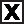 	Months40hrs per	Week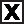 	Month	Year100%E.g. SFA Director140hrs/wk44	Days	Weeks	Per year	Months40hrs per	Week	Month	Year100%A.|     |     ||     |     |hrs/wk|     |     |     |	Days 	Weeks 	Per year	Months|     |     | hrs per	Week 	Month 	Year|    |    |    |%A.|     |     ||     |     |hrs/wk|     |     |     |	Days 	Weeks 	Per year	Months|     |     | hrs per	Week 	Month 	Year|    |    |    |%SOFT check: All respondents when going to next screen; Please confirm that we covered all staff on the central food service payroll in the following positions: [list items=1 from employsfad:employregional](1)(2)(7a)(7a)(7b)(7b)(8a)(8b)Title/PositionNumber of staff[if Col2>1: Low] Salary/Wage[if Col2>1: Low] Salary/Wage[Only display if Col2>1]High Salary/Wage[Only display if Col2>1]High Salary/Wage[if Col2>1: Low] Fringe benefits/ year[Only display if Col2>1]High fringe benefits/ yearE.g. Admin assistant3$________30,000_______ per$________30,000_______ per$________45,000_______ per$________45,000_______ per$3,000 per year$25,000 per yearE.g. Admin assistant3	Hour	Week	Every two weeks	Two times a month	Month 	Year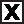 	Other: 	Hour	Week	Every two weeks	Two times a month	Month 	Year	Other: $3,000 per year$25,000 per yearA. [FILL/ DROPDOWN][FILL]$ _____________________  per$ _____________________  per$ _____________________  per$ _____________________  per$______ per year $______ per yearA. [FILL/ DROPDOWN][FILL]	Hour	Week	Every two weeks	Two times a month	Month 	Year	Other: 	Hour	Week	Every two weeks	Two times a month	Month 	Year	Other: $______ per year $______ per yearPROGRAMMER BOX ALLOW UP TO 50 rows in tablePROGRAMMER BOX ASK col2 FOR ALL POSITIONS PROVIDED IN Col1.PROGRAMMER BOX PROGRAMMER: If col2=1, do not display col 7b or 8bI.e., if there is only one staff member in position, only display one salary/benefits column. (1)(5)(9)(10)(11)(12)(13)(14)(15)(16)Title/PositionCentral food service hoursFood service administration,
% Nutrition education and promotion, 
% Other non-production, % Breakfast production, 
%Lunch production, %Breakfast and lunch production, %Snack/ supper production (FFVP, CACFP, and NSLP), %Other meal production, 
%Central food service total E.g. SFA Director40 hrs/wk100%0%0%0%0%0%0%0%=  100%A. [FILL][FILL]PROGRAMMER BOXSUM OF 9-16 FOR EACH TITLE/POSITION SHOULD SUM 100%, If it does not show: The total percentage does not add up to 100 percent. I am going to read back the percentage of time for each type of food service activity. Please let me know what I should correct so that the time adds up to 100 percent.PROGRAMMER BOXSkip to preliminary food service expense statement if respondent is FSMC or limited oaPROGRAMMER BOX skip section if limited oa or respondent is FSMC.Name: 	Title:	Phone: 	Email:	Name: 	Title:	Phone: 	Email:	ASK IF RESTRICTED SELECTED, C4=1ASK IF UNRESTRICTED SELECTED,  C4=2ASK IF DON’T KNOW RATE TYPE SELECTED, C4=3PROGRAMMER BOXIF SCHOOL DISTRICT HAS INDIRECT COST RATE (C3= 1), GO TO ENDASK IF DON’T HAVE OR DON’T KNOW IF HAVE INDIRECT COST RATE (C3=0 or D)ONLY ASK IF WE DID NOT RECEIVE COPY OF PLAN PRIOR TO TARGET WEEKONLY ASK IF WE DID NOT RECEIVE COPY OF PLAN PRIOR TO TARGET WEEKName: 		Title:		Phone: 		Email:		Name: 		Title:		Phone: 		Email:		A.B.C.D.MAJOR CATEGORYSub-categoryItemIs [ITEM] listed on the expense statement as its own separate line item(s)?
Is some or all of [ITEM] included in another line item on the expense statement?(IF YES TO A OR B) Which item(s) contains this cost?(IF YES TO A OR B) Is any of this item also included somewhere else?(IF NO TO A AND B)Why is this item not included as its own line item on the expense report?A. LABOR A. LABOR A. LABOR A. LABOR A. LABOR Salaries and wages of:Salaries and wages of:Salaries and wages of:Salaries and wages of:Salaries and wages of:1.	Regular food service employees YES  NO  NA YES  NO  INDIRECT COST  SEPARATE DOC. Name of doc:_________________________ OFF-BUDGET2.	Other regular district employees YES  NO  NA YES  NO  INDIRECT COST  SEPARATE DOC. Name of doc:_________________________ OFF-BUDGET3.	Temporary employees YES  NO  NA YES  NO  INDIRECT COST  SEPARATE DOC. Name of doc:_________________________ OFF-BUDGETFringe benefits and payroll taxes4.	Social security taxes (including Medicare and FICA) YES  NO  NA YES  NO  INDIRECT COST  SEPARATE DOC. Name of doc:_________________________ OFF-BUDGET5.	Unemployment compensation (government benefit) YES  NO  NA YES  NO  INDIRECT COST  SEPARATE DOC. Name of doc:_________________________ OFF-BUDGET6.	Worker’s compensation
(private insurance) YES  NO  NA YES  NO  INDIRECT COST  SEPARATE DOC. Name of doc:_________________________ OFF-BUDGET7.	Health insurance YES  NO  NA YES  NO  INDIRECT COST  SEPARATE DOC. Name of doc:_________________________ OFF-BUDGET8.	Retirement contributions
(e.g., pensions) YES  NO  NA YES  NO  INDIRECT COST  SEPARATE DOC. Name of doc:_________________________ OFF-BUDGET9.	Other benefits (life insurance, disability insurance, sick leave, long-term disability, etc.) YES  NO  NA YES  NO  INDIRECT COST  SEPARATE DOC. Name of doc:_________________________ OFF-BUDGETA.B.C.D.D.MAJOR CATEGORYSub-categoryItemIs [ITEM] listed on the expense statement as its own separate line item(s)?
Is some or all of [ITEM] included in another line item on the expense statement?(IF YES TO A OR B) Which item(s) contains this cost?(IF YES TO A OR B) Is any of this item also included somewhere else?(IF NO TO A AND B)Why is this item not included as its own line item on the expense report?(IF YES TO A OR B) Is any of this item also included somewhere else?(IF NO TO A AND B)Why is this item not included as its own line item on the expense report?B. OTHER DIRECT OPERATING COSTSB. OTHER DIRECT OPERATING COSTSB. OTHER DIRECT OPERATING COSTSB. OTHER DIRECT OPERATING COSTSB. OTHER DIRECT OPERATING COSTSSupplies and expendable equipment:Supplies and expendable equipment:Supplies and expendable equipment:Supplies and expendable equipment:Supplies and expendable equipment:1.	Food production supplies and expendable equipment YES  NO  NA YES  NO  INDIRECT COST  SEPARATE DOC. Name of doc:_________________________ OFF-BUDGET INDIRECT COST  SEPARATE DOC. Name of doc:_________________________ OFF-BUDGET2.	Transportation supplies (gas, grease, oil, tires, etc.) YES  NO  NA YES  NO  INDIRECT COST  SEPARATE DOC. Name of doc:_________________________ OFF-BUDGET INDIRECT COST  SEPARATE DOC. Name of doc:_________________________ OFF-BUDGET3.	Office supplies and expendable equipment YES  NO  NA YES  NO  INDIRECT COST  SEPARATE DOC. Name of doc:_________________________ OFF-BUDGET INDIRECT COST  SEPARATE DOC. Name of doc:_________________________ OFF-BUDGET4.	Other supplies and expendable equipment YES  NO  NA YES  NO  INDIRECT COST  SEPARATE DOC. Name of doc:_________________________ OFF-BUDGET INDIRECT COST  SEPARATE DOC. Name of doc:_________________________ OFF-BUDGETUtilitiesUtilitiesUtilitiesUtilitiesUtilitiesUtilities5.	Energy YES  NO  NA YES  NO  INDIRECT COST  SEPARATE DOC. Name of doc:_________________________ OFF-BUDGET INDIRECT COST  SEPARATE DOC. Name of doc:_________________________ OFF-BUDGET6.	Other utilities (water, sewer) YES  NO  NA YES  NO  INDIRECT COST  SEPARATE DOC. Name of doc:_________________________ OFF-BUDGET INDIRECT COST  SEPARATE DOC. Name of doc:_________________________ OFF-BUDGETRent7.	Equipment/vehicle rental YES  NO  NA YES  NO  INDIRECT COST  SEPARATE DOC. Name of doc:_________________________ OFF-BUDGET INDIRECT COST  SEPARATE DOC. Name of doc:_________________________ OFF-BUDGET8.	Storage space rental YES  NO  NA YES  NO  INDIRECT COST  SEPARATE DOC. Name of doc:_________________________ OFF-BUDGET INDIRECT COST  SEPARATE DOC. Name of doc:_________________________ OFF-BUDGET9.	Other space rental YES  NO  NA YES  NO  INDIRECT COST  SEPARATE DOC. Name of doc:_________________________ OFF-BUDGET INDIRECT COST  SEPARATE DOC. Name of doc:_________________________ OFF-BUDGETContracted services/interagency payments:Contracted services/interagency payments:Contracted services/interagency payments:Contracted services/interagency payments:Contracted services/interagency payments:Contracted services/interagency payments:10.	Professional services YES  NO  NA YES  NO  INDIRECT COST  SEPARATE DOC. Name of doc:_________________________ OFF-BUDGET INDIRECT COST  SEPARATE DOC. Name of doc:_________________________ OFF-BUDGET11.	Food service management company fees, etc. YES  NO  NA YES  NO  INDIRECT COST  SEPARATE DOC. Name of doc:_________________________ OFF-BUDGET INDIRECT COST  SEPARATE DOC. Name of doc:_________________________ OFF-BUDGET12.	Repairs and maintenance of equipment  YES  NO  NA YES  NO  INDIRECT COST  SEPARATE DOC. Name of doc:_________________________ OFF-BUDGET INDIRECT COST  SEPARATE DOC. Name of doc:_________________________ OFF-BUDGET13.	Storage YES  NO  NA YES  NO  INDIRECT COST  SEPARATE DOC. Name of doc:_________________________ OFF-BUDGET INDIRECT COST  SEPARATE DOC. Name of doc:_________________________ OFF-BUDGET14.	Transportation YES  NO  NA YES  NO  INDIRECT COST  SEPARATE DOC. Name of doc:_________________________ OFF-BUDGET INDIRECT COST  SEPARATE DOC. Name of doc:_________________________ OFF-BUDGET15.	Insurance and bond premiums YES  NO  NA YES  NO  INDIRECT COST  SEPARATE DOC. Name of doc:_________________________ OFF-BUDGET INDIRECT COST  SEPARATE DOC. Name of doc:_________________________ OFF-BUDGET16.	Other contracted services YES  NO  NA YES  NO  INDIRECT COST  SEPARATE DOC. Name of doc:_________________________ OFF-BUDGET INDIRECT COST  SEPARATE DOC. Name of doc:_________________________ OFF-BUDGETMiscellaneous direct operating costsMiscellaneous direct operating costsMiscellaneous direct operating costsMiscellaneous direct operating costsMiscellaneous direct operating costsMiscellaneous direct operating costs17.	Communications YES  NO  NA YES  NO  INDIRECT COST  SEPARATE DOC. Name of doc:_________________________ OFF-BUDGET INDIRECT COST  SEPARATE DOC. Name of doc:_________________________ OFF-BUDGET18.	Travel/miscellaneous YES  NO  NA YES  NO  INDIRECT COST  SEPARATE DOC. Name of doc:_________________________ OFF-BUDGET INDIRECT COST  SEPARATE DOC. Name of doc:_________________________ OFF-BUDGETA.B.C.D.MAJOR CATEGORYSubcategoryItemIs [ITEM] listed on the expense statement as its own separate line item(s)?
Is some or all of [ITEM] included in another line item on the expense statement?(IF YES TO A OR B) Which item(s) contains this cost?(IF YES TO A OR B) Is any of this item also included somewhere else?(IF NO TO A AND B)Why is this item not included as its own line item on the expense report?C. EQUIPMENT PURCHASES AND DEPRECIATION COSTSC. EQUIPMENT PURCHASES AND DEPRECIATION COSTSC. EQUIPMENT PURCHASES AND DEPRECIATION COSTSC. EQUIPMENT PURCHASES AND DEPRECIATION COSTSC. EQUIPMENT PURCHASES AND DEPRECIATION COSTSEquipment purchases:Equipment purchases:Equipment purchases:Equipment purchases:Equipment purchases:1.	Kitchen equipment YES  NO  NA YES  NO  INDIRECT COST  SEPARATE DOC. Name of doc:_________________________ OFF-BUDGET2.	Motor vehicles YES  NO  NA YES  NO  INDIRECT COST  SEPARATE DOC. Name of doc:_________________________ OFF-BUDGET3.	Other equipment YES  NO  NA YES  NO  INDIRECT COST  SEPARATE DOC. Name of doc:_________________________ OFF-BUDGETEquipment depreciation:Equipment depreciation:Equipment depreciation:Equipment depreciation:Equipment depreciation:4.	Cafeteria/kitchen YES  NO  NA YES  NO  INDIRECT COST  SEPARATE DOC. Name of doc:_________________________ OFF-BUDGET5.	Other YES  NO  NA YES  NO  INDIRECT COST  SEPARATE DOC. Name of doc:_________________________ OFF-BUDGETA.B.C.D.MAJOR CATEGORYItemIs [ITEM] listed on the expense statement as its own separate line item(s)?
Is some or all of [ITEM] included in another line item on the expense statement?(IF YES TO A OR B) Which item(s) contains this cost?(IF YES TO A OR B) Is any of this item also included somewhere else?(IF NO TO A AND B)Why is this item not included as its own line item on the expense report?D. INDIRECT COSTSD. INDIRECT COSTSD. INDIRECT COSTSD. INDIRECT COSTSD. INDIRECT COSTS1.	Indirect cost for period covered by statement YES  NO  NA YES  NO  SEPARATE DOC. Name of doc:_________________________ OFF-BUDGET2.	Indirect cost for prior school year(s) YES  NO  NA YES  NO  SEPARATE DOC. Name of doc:_________________________ OFF-BUDGETPROGRAMMER BOXIF SCHOOL DISTRICT DOES NOT LEASE OR RECEIVED MAJOR EQUIPMENT FROM THE FSMC (F5=1, 4, OR DK), CONTINUE WITH F6. OTHERWISE GO TO END OF EXPENSE STATEMENT.PROGRAMMER BOX skip section if limited oa or respondent is FSMC.Name: 		Title:		Phone: 		Email:		Name: 		Title:		Phone: 		Email:		PROGRAMMER BOX pREFILL RESPONSE FROM SA INDIRECT COST SURVEY (SAICS Q4a-m, unrestricted if available, else restricted) To G1a-M, column IC. E.g., if Q4a_U=1 on SAICS, then G1a_ic=1. How handled codes: 
DC = direct SFA charge; IC = included in indirect cost rate/other cost allocation plan; OB = other (off budget) costs Task in Support of Central Food ServiceHow Handled?(SELECT ALL THAT APPLY)How Handled?(SELECT ALL THAT APPLY)How Handled?(SELECT ALL THAT APPLY)N/ATask in Support of Central Food ServiceDCICOBN/Aa.	Accounting, budget, finance, and payrollb.	Data processing operations and programmingc.	Administration of personnel, benefits, and human resourcesd.	Purchasing and contractinge.	General administration and policy (Superintendent’s office, School Board, etc.)f.	Custodial and janitorialg.	Building operations and maintenanceh.	Equipment and vehicle operations and maintenancei.	Refuse disposal, pest control and other sanitationj.	Securityk.	Storage and transportation of goodsl.	Providing and maintaining uniformsm.	Medical/health services and suppliesPROGRAMMER BOX PROGRAMMING: If TASK IS NOT MARKED ONLY OFF-BUDGET (G1=1 OR 2 OR (2 and 3) or (1 and 3) for a single task, SKIP the roster ITEM for these staff. WE WANT TO ASK ABOUT TASKS WHERE ONLY “OFF-BUDGET” WAS SELECTED (3).(1)(2)(3)(4)(5)(6)Title/ PositionNumber of staffDepartmentTotal paid hours/ weekTotal paid time/ yearTotal off-budget central food service hoursE.g. Accountant3District 	Non-district40hrs/wk44	Days	Weeks	Per year	Months40hrs per	Week	Month	YearA. |     |     |	District 	Non-district|     |     |hrs/wk|     |     |     |	Days 	Weeks 	Per year	Months|     |     | hrs per	Week 	Month 	Year(1)(2)(7a)(7a)(7b)(7b)(8a)(8b)Title/PositionNumber of staff[if Col2>1: Low] Salary/Wage[if Col2>1: Low] Salary/Wage[Only display if Col2>1]High Salary/Wage[Only display if Col2>1]High Salary/Wage[if Col2>1: Low] Fringe benefits/ year[Only display if Col2>1]High fringe benefits/ yearE.g. Accountant3$________40,000_______ per$________40,000_______ per$________65,000_______ per$________65,000_______ per$5,000 per year$35,000 per yearE.g. Accountant3	Hour	Week	Every two weeks	Two times a month	Month 	Year	Other: 	Hour	Week	Every two weeks	Two times a month	Month 	Year	Other: $5,000 per year$35,000 per yearA. [FILL][FILL]$ _____________________  per$ _____________________  per$ _____________________  per$ _____________________  per$______ per year $______ per yearA. [FILL][FILL]	Hour	Week	Every two weeks	Two times a month	Month 	Year	Other: 	Hour	Week	Every two weeks	Two times a month	Month 	Year	Other: $______ per year $______ per yearPROGRAMMER boxALLOW UP TO 20 POSITIONS(1)(6)(9)(10)(11)(12)(13)(14)(15)(16)Title/PositionCentral food service hoursFood service administration,
% Nutrition education and promotion, 
% Other non-production, % Breakfast production, 
%Lunch production, %Breakfast and lunch production, %Snack/ supper production (FFVP, CACFP, and NSLP), %Other meal production, 
%Central food service total E.g. Accountant40 hrs/wk100%0%0%0%0%0%0%0%=  100%A. [FILL][FILL]PROGRAMMER BOXSUM OF 9-16 FOR EACH TITLE/POSITION SHOULD SUM 100%, IF IT DOES NOT SHOW: THE TOTAL PERCENTAGE DOES NOT ADD UP TO 100 PERCENT. I AM GOING TO READ BACK THE PERCENTAGE OF TIME FOR EACH TYPE OF FOOD SERVICE ACTIVITY. PLEASE LET ME KNOW WHAT I SHOULD CORRECT SO THAT THE TIME ADDS UP TO 100 PERCENT.PROGRAMMER BOXGO TO END IF NO POSITIONS HAVE ‘PG’ MARKED IN 9-16.PROGRAMMER BOX If g24=1, repeat g18-24 for same type of staff, asking about next task. Allow up to 10 tasks. if g24=0, repeat g18-24 for next type of staff for which unable to estimate time (has a ‘pg’ marked in col 9-16).(1)(2)(3)(4)(4)(4)Describe applicable tasksWhat types of employees do this task (i.e., title, position, etc.)? (refer to Staff Rosters and enter initials or row number)How many employees of this type do this task?How many hours per week does each person of this type spend on this task during the July 2019 – June 2020 program year? (if hours per week are not available, fill in hours and number of periods, and circle type of period) PERIOD IN SECOND AND THIRD COLUMNS in (d) 
MUST MATCH: D-D, W-W, M-M.How many hours per week does each person of this type spend on this task during the July 2019 – June 2020 program year? (if hours per week are not available, fill in hours and number of periods, and circle type of period) PERIOD IN SECOND AND THIRD COLUMNS in (d) 
MUST MATCH: D-D, W-W, M-M.How many hours per week does each person of this type spend on this task during the July 2019 – June 2020 program year? (if hours per week are not available, fill in hours and number of periods, and circle type of period) PERIOD IN SECOND AND THIRD COLUMNS in (d) 
MUST MATCH: D-D, W-W, M-M.Describe applicable tasksWhat types of employees do this task (i.e., title, position, etc.)? (refer to Staff Rosters and enter initials or row number)How many employees of this type do this task?Hours per PeriodHours per PeriodNumber of PeriodsA.	|     |     | hrs perD	W	M	YOther:___________For:__________D	W	M	A.	|     |     | hrs perD	W	M	YOther:___________For:__________D	W	M	A.	|     |     | hrs perD	W	M	YOther:___________For:__________D	W	M	A.	|     |     | hrs perD	W	M	YOther:___________For:__________D	W	M	B.	|     |     | hrs perD	W	M	YOther:___________For:__________D	W	M	B.	|     |     | hrs perD	W	M	YOther:___________For:__________D	W	M	B.	|     |     | hrs perD	W	M	YOther:___________For:__________D	W	M	B.	|     |     | hrs perD	W	M	YOther:___________For:__________D	W	M	